Progress Probe #1662934: 5th Grade TCAP Coach Chapter 3 Lesson 23, 24 and 25 (Grade 05 RE)Name:                                                                         Date:                                         

5th Grade TCAP Coach Chapter 3 Lesson 23, 24 and 25Copyright © Discovery Education Assessment 2012. Proprietary Information. All rights reserved. 
Discovery Education Page Teacher Key with AnswersTeacher Key with AnswersTeacher Key with AnswersTeacher Key with AnswersTeacher Key with AnswersTeacher Key with AnswersQuesAnswerLevelSkillSubskillItem #1B  Moderate  Communications & Media  SPI 0501.7.1 Appropriate Medium/Media [100102]D1083822C  Moderate  Communications & Media  SPI 0501.7.1 Appropriate Medium/Media [100102]D1052983D  Hard  Communications & Media  SPI 0501.7.1 Appropriate Medium/Media [100102]D1083454D  Hard  Communications & Media  SPI 0501.7.1 Appropriate Medium/Media [100102]D1083835B  Moderate  Communications & Media  SPI 0501.7.2 Main Idea [100103]D1077746C  Moderate  Communications & Media  SPI 0501.7.2 Main Idea [100103]D1077797D  Hard  Communications & Media  SPI 0501.7.2 Main Idea [100103]D1077758D  Hard  Communications & Media  SPI 0501.7.2 Main Idea [100103]D1077779B  Hard  Communications & Media  SPI 0501.7.2 Main Idea [100103]D10777610A  Moderate  Communications & Media  SPI 0501.7.3 Mood of Visual Image [100104]D10778111B  Moderate  Communications & Media  SPI 0501.7.3 Mood of Visual Image [100104]D10778612A  Hard  Communications & Media  SPI 0501.7.3 Mood of Visual Image [100104]D10778213B  Hard  Communications & Media  SPI 0501.7.3 Mood of Visual Image [100104]D10778414C  Hard  Communications & Media  SPI 0501.7.3 Mood of Visual Image [100104]D10778515A  Moderate  Communications & Media  SPI 0501.7.4 Functions of Media [100105]D10752816A  Moderate  Communications & Media  SPI 0501.7.4 Functions of Media [100105]D10652117B  Hard  Communications & Media  SPI 0501.7.4 Functions of Media [100105]D10752918B  Moderate  Writing & Research  SPI 0501.4.1 Reliable Information Sources [100106]U4858819A  Hard  Writing & Research  SPI 0501.4.1 Reliable Information Sources [100106]D6962020B  Hard  Writing & Research  SPI 0501.4.1 Reliable Information Sources [100106]D1689021C  Hard  Writing & Research  SPI 0501.4.1 Reliable Information Sources [100106]D186822D  Moderate  Writing & Research  SPI 0501.4.2 Citations [100107]D6089523A  Moderate  Writing & Research  SPI 0501.4.2 Citations [100107]D10406924D  Hard  Writing & Research  SPI 0501.4.2 Citations [100107]D1774825B  Hard  Writing & Research  SPI 0501.4.2 Citations [100107]D1778826C  Hard  Writing & Research  SPI 0501.4.2 Citations [100107]D103728Question 1 of 26Question 1 of 26Question 1 of 26Question 1 of 26Question 1 of 26Which of the following would support a presentation about how the purpose of horseback riding has changed over the years? Which of the following would support a presentation about how the purpose of horseback riding has changed over the years? Which of the following would support a presentation about how the purpose of horseback riding has changed over the years? Which of the following would support a presentation about how the purpose of horseback riding has changed over the years? Which of the following would support a presentation about how the purpose of horseback riding has changed over the years? A.a PowerPoint slide show of the kinds of horses a PowerPoint slide show of the kinds of horses B.a video clip of horseback riding now and thena video clip of horseback riding now and thenC.an audio clip of horse soundsan audio clip of horse soundsD.a fact sheet on how to care for a horsea fact sheet on how to care for a horseQuestion 2 of 26Question 2 of 26Question 2 of 26Question 2 of 26Question 2 of 26Which of the following graphics would be the best choice to include in a story about pioneers?Which of the following graphics would be the best choice to include in a story about pioneers?Which of the following graphics would be the best choice to include in a story about pioneers?Which of the following graphics would be the best choice to include in a story about pioneers?Which of the following graphics would be the best choice to include in a story about pioneers?A.a rocketa rocketB.a mapa mapC.a wagona wagonD.a shipa shipQuestion 3 of 26Question 3 of 26Question 3 of 26Question 3 of 26Question 3 of 26To write a report, which of the following would you use to find information about why people enjoy listening to music?To write a report, which of the following would you use to find information about why people enjoy listening to music?To write a report, which of the following would you use to find information about why people enjoy listening to music?To write a report, which of the following would you use to find information about why people enjoy listening to music?To write a report, which of the following would you use to find information about why people enjoy listening to music?A.an Internet article about music stationsan Internet article about music stationsB.a newspaper article about different types of musica newspaper article about different types of musicC.an Internet article about The Jonas Brothersan Internet article about The Jonas BrothersD.a magazine article about how music affects moodsa magazine article about how music affects moodsQuestion 4 of 26Question 4 of 26Question 4 of 26Question 4 of 26Question 4 of 26Where could you find information for a presentation on the purpose of lighthouses? Where could you find information for a presentation on the purpose of lighthouses? Where could you find information for a presentation on the purpose of lighthouses? Where could you find information for a presentation on the purpose of lighthouses? Where could you find information for a presentation on the purpose of lighthouses? A.a book about all of the beaches in the northeast area of the United Statesa book about all of the beaches in the northeast area of the United StatesB.a magazine article about the size of ships on the seaa magazine article about the size of ships on the seaC.a newspaper article about the President of the United States' favorite lighthousea newspaper article about the President of the United States' favorite lighthouseD.an Internet article about guiding ships through the nightan Internet article about guiding ships through the nightQuestion 5 of 26Question 5 of 26Question 5 of 26Question 5 of 26Question 5 of 26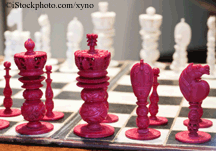 What is the main idea of this picture?What is the main idea of this picture?What is the main idea of this picture?What is the main idea of this picture?What is the main idea of this picture?A.chess game showing people playingchess game showing people playingB.chess game ready to be playedchess game ready to be playedC.chess game no one knows how to playchess game no one knows how to playD.chess game showing someone has wonchess game showing someone has wonQuestion 6 of 26Question 6 of 26Question 6 of 26Question 6 of 26Question 6 of 26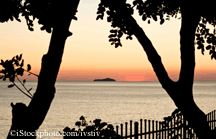 What is the main idea of this picture?What is the main idea of this picture?What is the main idea of this picture?What is the main idea of this picture?What is the main idea of this picture?A.a fence at the beacha fence at the beachB.someone looking for a shipsomeone looking for a shipC.a beach sunset a beach sunset D.two trees growing out of the ground two trees growing out of the ground Question 7 of 26Question 7 of 26Question 7 of 26Question 7 of 26Question 7 of 26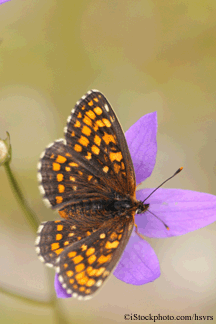 What is the main idea of this picture?What is the main idea of this picture?What is the main idea of this picture?What is the main idea of this picture?What is the main idea of this picture?A.a butterfly waiting to be photographed a butterfly waiting to be photographed B.a butterfly fighting with another butterflya butterfly fighting with another butterflyC.a butterfly trying to to find another butterflya butterfly trying to to find another butterflyD.a butterfly resting on a flowera butterfly resting on a flowerQuestion 8 of 26Question 8 of 26Question 8 of 26Question 8 of 26Question 8 of 26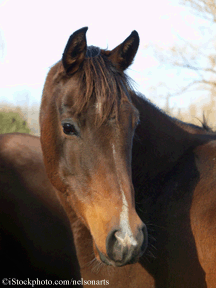 What is the main idea of this picture?What is the main idea of this picture?What is the main idea of this picture?What is the main idea of this picture?What is the main idea of this picture?A.to show the age of the horseto show the age of the horseB.to show how out of shape the horse is gettingto show how out of shape the horse is gettingC.to show how many races the horse has wonto show how many races the horse has wonD.to show the beauty of the horse's profileto show the beauty of the horse's profileQuestion 9 of 26Question 9 of 26Question 9 of 26Question 9 of 26Question 9 of 26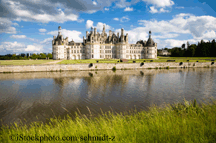 What is the main idea of this picture?What is the main idea of this picture?What is the main idea of this picture?What is the main idea of this picture?What is the main idea of this picture?A.to show how much water is in the moatto show how much water is in the moatB.to show the beauty and largeness of the castleto show the beauty and largeness of the castleC.to show how much grass is in front of the castleto show how much grass is in front of the castleD.to show why castles are hard to cleanto show why castles are hard to cleanQuestion 10 of 26Question 10 of 26Question 10 of 26Question 10 of 26Question 10 of 26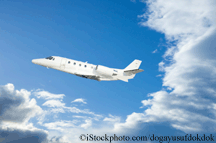 What feeling is given by this picture?What feeling is given by this picture?What feeling is given by this picture?What feeling is given by this picture?What feeling is given by this picture?A.freedomfreedomB.difficultydifficultyC.confusionconfusionD.excitement excitement Question 11 of 26Question 11 of 26Question 11 of 26Question 11 of 26Question 11 of 26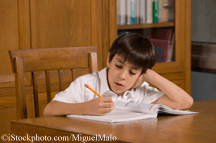 What mood does this picture create?What mood does this picture create?What mood does this picture create?What mood does this picture create?What mood does this picture create?A.awesomeawesomeB.concentrationconcentrationC.freedomfreedomD.sadnesssadnessQuestion 12 of 26Question 12 of 26Question 12 of 26Question 12 of 26Question 12 of 26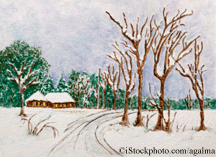 What feeling is given by this picture?What feeling is given by this picture?What feeling is given by this picture?What feeling is given by this picture?What feeling is given by this picture?A.calmnesscalmnessB.adversityadversityC.aggression aggression D.sadness sadness Question 13 of 26Question 13 of 26Question 13 of 26Question 13 of 26Question 13 of 26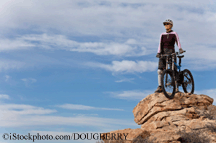 What is the mood of this picture?What is the mood of this picture?What is the mood of this picture?What is the mood of this picture?What is the mood of this picture?A.defeateddefeatedB.accomplishedaccomplishedC.confusedconfusedD.aggressiveaggressiveQuestion 14 of 26Question 14 of 26Question 14 of 26Question 14 of 26Question 14 of 26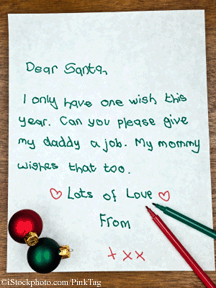 What mood does this picture create?What mood does this picture create?What mood does this picture create?What mood does this picture create?What mood does this picture create?A.happinesshappinessB.guiltguiltC.sadnesssadnessD.confidence confidence Question 15 of 26Question 15 of 26Question 15 of 26Question 15 of 26Question 15 of 26Animals Should Not Be used as Fur Coats After reading the title of this speech, which is not a goal of the writer?Animals Should Not Be used as Fur Coats After reading the title of this speech, which is not a goal of the writer?Animals Should Not Be used as Fur Coats After reading the title of this speech, which is not a goal of the writer?Animals Should Not Be used as Fur Coats After reading the title of this speech, which is not a goal of the writer?Animals Should Not Be used as Fur Coats After reading the title of this speech, which is not a goal of the writer?A.to entertain the audience to entertain the audience B.to persuade the audienceto persuade the audienceC.to inform the audienceto inform the audienceD.to communicate to the audienceto communicate to the audienceQuestion 16 of 26Question 16 of 26Question 16 of 26Question 16 of 26Question 16 of 26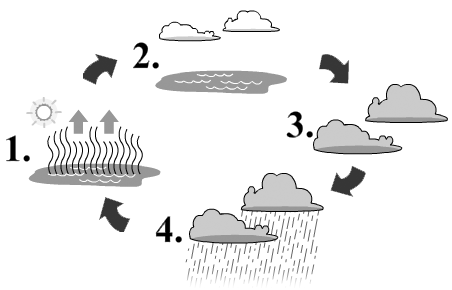 Use the graph. 1. Evaporation 2. Transpiration 3. Accumulation 4. Precipitation What is precipitation? Use the graph. 1. Evaporation 2. Transpiration 3. Accumulation 4. Precipitation What is precipitation? Use the graph. 1. Evaporation 2. Transpiration 3. Accumulation 4. Precipitation What is precipitation? Use the graph. 1. Evaporation 2. Transpiration 3. Accumulation 4. Precipitation What is precipitation? Use the graph. 1. Evaporation 2. Transpiration 3. Accumulation 4. Precipitation What is precipitation? A.rain or snowrain or snowB.dangerous windsdangerous windsC.lake water movinglake water movingD.thunder and lighteningthunder and lighteningQuestion 17 of 26Question 17 of 26Question 17 of 26Question 17 of 26Question 17 of 26How Do You Ride a Unicycle? The title of this speech leads us to believe that the author wrote it to______________________.How Do You Ride a Unicycle? The title of this speech leads us to believe that the author wrote it to______________________.How Do You Ride a Unicycle? The title of this speech leads us to believe that the author wrote it to______________________.How Do You Ride a Unicycle? The title of this speech leads us to believe that the author wrote it to______________________.How Do You Ride a Unicycle? The title of this speech leads us to believe that the author wrote it to______________________.A.persuade an audiencepersuade an audienceB.teach an audienceteach an audienceC.bore an audiencebore an audienceD.entertain an audienceentertain an audienceQuestion 18 of 26Question 18 of 26Question 18 of 26Question 18 of 26Question 18 of 26The Warm Inventor 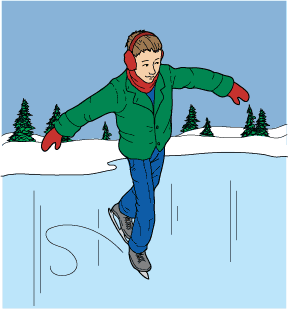 1 Most people outside of Farmington, Maine, have never heard of Chester Greenwood—but endless numbers of children have a fun way to play outside in cold winter weather because of his invention. 2 Chester Greenwood was born in 1858 in Farmington, Maine. One of six children, he grew up on a farm. The family raised chickens and sold eggs. Greenwood walked an eight-mile route to deliver eggs to customers. Some of them also bought the peppermints he made. 3 As a teenager, Greenwood loved skating. During the winter of 1873, he was given a new pair of ice skates. The 15-year-old headed for the local pond to try them out. The winter of 1873 was bitterly cold, and soon Greenwood's ears were stinging. He wrapped a wool scarf around his head, but it was both itchy and bulky. It was hard to see, much less skate, with a scarf tied around his head. 4 Most people would have given up and waited for the weather to improve, but Greenwood was unwavering in his determination to find a way to protect his ears so he could skate. He took some wire and bent it into a pair of loops. Hurrying home, he persuaded his grandmother to sew material over the loops. Greenwood chose fur for the outside and velvet for the inside, which would be next to his sensitive ears. In no time, his grandmother had finished the first earmuffs ever made. With his new invention, Greenwood could keep his ears warm while skating. 5 As he glided around the ice, fellow skaters noticed the strange invention on Greenwood's head. When asked, he called them 'ear mufflers.' Soon everyone wanted the ear mufflers. Greenwood's mother and grandmother helped by covering the wire frames with fur. Ear mufflers were extremely successful, and in 1877, Greenwood patented a model with a steel band. He was only 18 at the time. His 'one-size-fits-all' model had ear covers that could be folded to store in a pocket. Greenwood called them his 'Champion Ear Protectors.' 6 Soon, his mother and grandmother could not keep up with the orders. Greenwood moved his business into a factory in Farmington. By the early 1880s, more than 30,000 ear mufflers were being purchased every year. By 1936, the number was near 400,000. Farmington became the 'Earmuff Capital of the World.' 7 Greenwood did not stop inventing, though. He applied for more than 100 patents. He invented 15 machines to help make and assemble parts for the earmuffs. He also invented a steel-tooth rake, shock absorbers, a whistling teakettle, and a washing machine. Other inventions included a new type of spark plug and a folding bed. While it is a joke among inventors that each is trying to invent a better mousetrap, Greenwood actually did come up with a mechanical mousetrap. The Smithsonian Institution has named him one of this country's 15 outstanding inventors. 8 In 1977, Maine's legislature passed a law declaring December 21 as Chester Greenwood Day. Farmington residents and thousands of visitors celebrate Chester Greenwood's invention on the first Saturday of December. The day features events such as an earmuff fashion show and a cold-ear contest. Best of all, there is a Chester Greenwood Day parade with its own flag: red earmuffs on a white background. Everything from police cars to cows wears earmuffs. Even the dogs wear earmuffs! 9 Chester Greenwood proved that a person can be a successful inventor at any age. All Greenwood wanted to do was find a way to keep his ears warm. In doing so, he started a million-dollar industry. 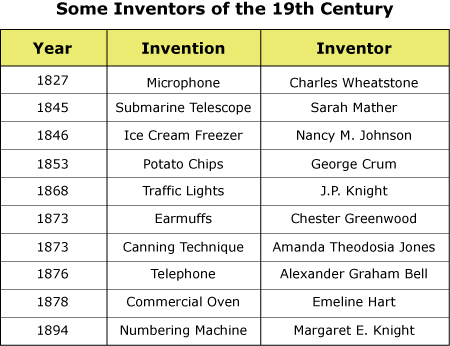 Which of the following would be most helpful in finding out more about the life of Chester Greenwood? The Warm Inventor 1 Most people outside of Farmington, Maine, have never heard of Chester Greenwood—but endless numbers of children have a fun way to play outside in cold winter weather because of his invention. 2 Chester Greenwood was born in 1858 in Farmington, Maine. One of six children, he grew up on a farm. The family raised chickens and sold eggs. Greenwood walked an eight-mile route to deliver eggs to customers. Some of them also bought the peppermints he made. 3 As a teenager, Greenwood loved skating. During the winter of 1873, he was given a new pair of ice skates. The 15-year-old headed for the local pond to try them out. The winter of 1873 was bitterly cold, and soon Greenwood's ears were stinging. He wrapped a wool scarf around his head, but it was both itchy and bulky. It was hard to see, much less skate, with a scarf tied around his head. 4 Most people would have given up and waited for the weather to improve, but Greenwood was unwavering in his determination to find a way to protect his ears so he could skate. He took some wire and bent it into a pair of loops. Hurrying home, he persuaded his grandmother to sew material over the loops. Greenwood chose fur for the outside and velvet for the inside, which would be next to his sensitive ears. In no time, his grandmother had finished the first earmuffs ever made. With his new invention, Greenwood could keep his ears warm while skating. 5 As he glided around the ice, fellow skaters noticed the strange invention on Greenwood's head. When asked, he called them 'ear mufflers.' Soon everyone wanted the ear mufflers. Greenwood's mother and grandmother helped by covering the wire frames with fur. Ear mufflers were extremely successful, and in 1877, Greenwood patented a model with a steel band. He was only 18 at the time. His 'one-size-fits-all' model had ear covers that could be folded to store in a pocket. Greenwood called them his 'Champion Ear Protectors.' 6 Soon, his mother and grandmother could not keep up with the orders. Greenwood moved his business into a factory in Farmington. By the early 1880s, more than 30,000 ear mufflers were being purchased every year. By 1936, the number was near 400,000. Farmington became the 'Earmuff Capital of the World.' 7 Greenwood did not stop inventing, though. He applied for more than 100 patents. He invented 15 machines to help make and assemble parts for the earmuffs. He also invented a steel-tooth rake, shock absorbers, a whistling teakettle, and a washing machine. Other inventions included a new type of spark plug and a folding bed. While it is a joke among inventors that each is trying to invent a better mousetrap, Greenwood actually did come up with a mechanical mousetrap. The Smithsonian Institution has named him one of this country's 15 outstanding inventors. 8 In 1977, Maine's legislature passed a law declaring December 21 as Chester Greenwood Day. Farmington residents and thousands of visitors celebrate Chester Greenwood's invention on the first Saturday of December. The day features events such as an earmuff fashion show and a cold-ear contest. Best of all, there is a Chester Greenwood Day parade with its own flag: red earmuffs on a white background. Everything from police cars to cows wears earmuffs. Even the dogs wear earmuffs! 9 Chester Greenwood proved that a person can be a successful inventor at any age. All Greenwood wanted to do was find a way to keep his ears warm. In doing so, he started a million-dollar industry. Which of the following would be most helpful in finding out more about the life of Chester Greenwood? The Warm Inventor 1 Most people outside of Farmington, Maine, have never heard of Chester Greenwood—but endless numbers of children have a fun way to play outside in cold winter weather because of his invention. 2 Chester Greenwood was born in 1858 in Farmington, Maine. One of six children, he grew up on a farm. The family raised chickens and sold eggs. Greenwood walked an eight-mile route to deliver eggs to customers. Some of them also bought the peppermints he made. 3 As a teenager, Greenwood loved skating. During the winter of 1873, he was given a new pair of ice skates. The 15-year-old headed for the local pond to try them out. The winter of 1873 was bitterly cold, and soon Greenwood's ears were stinging. He wrapped a wool scarf around his head, but it was both itchy and bulky. It was hard to see, much less skate, with a scarf tied around his head. 4 Most people would have given up and waited for the weather to improve, but Greenwood was unwavering in his determination to find a way to protect his ears so he could skate. He took some wire and bent it into a pair of loops. Hurrying home, he persuaded his grandmother to sew material over the loops. Greenwood chose fur for the outside and velvet for the inside, which would be next to his sensitive ears. In no time, his grandmother had finished the first earmuffs ever made. With his new invention, Greenwood could keep his ears warm while skating. 5 As he glided around the ice, fellow skaters noticed the strange invention on Greenwood's head. When asked, he called them 'ear mufflers.' Soon everyone wanted the ear mufflers. Greenwood's mother and grandmother helped by covering the wire frames with fur. Ear mufflers were extremely successful, and in 1877, Greenwood patented a model with a steel band. He was only 18 at the time. His 'one-size-fits-all' model had ear covers that could be folded to store in a pocket. Greenwood called them his 'Champion Ear Protectors.' 6 Soon, his mother and grandmother could not keep up with the orders. Greenwood moved his business into a factory in Farmington. By the early 1880s, more than 30,000 ear mufflers were being purchased every year. By 1936, the number was near 400,000. Farmington became the 'Earmuff Capital of the World.' 7 Greenwood did not stop inventing, though. He applied for more than 100 patents. He invented 15 machines to help make and assemble parts for the earmuffs. He also invented a steel-tooth rake, shock absorbers, a whistling teakettle, and a washing machine. Other inventions included a new type of spark plug and a folding bed. While it is a joke among inventors that each is trying to invent a better mousetrap, Greenwood actually did come up with a mechanical mousetrap. The Smithsonian Institution has named him one of this country's 15 outstanding inventors. 8 In 1977, Maine's legislature passed a law declaring December 21 as Chester Greenwood Day. Farmington residents and thousands of visitors celebrate Chester Greenwood's invention on the first Saturday of December. The day features events such as an earmuff fashion show and a cold-ear contest. Best of all, there is a Chester Greenwood Day parade with its own flag: red earmuffs on a white background. Everything from police cars to cows wears earmuffs. Even the dogs wear earmuffs! 9 Chester Greenwood proved that a person can be a successful inventor at any age. All Greenwood wanted to do was find a way to keep his ears warm. In doing so, he started a million-dollar industry. Which of the following would be most helpful in finding out more about the life of Chester Greenwood? The Warm Inventor 1 Most people outside of Farmington, Maine, have never heard of Chester Greenwood—but endless numbers of children have a fun way to play outside in cold winter weather because of his invention. 2 Chester Greenwood was born in 1858 in Farmington, Maine. One of six children, he grew up on a farm. The family raised chickens and sold eggs. Greenwood walked an eight-mile route to deliver eggs to customers. Some of them also bought the peppermints he made. 3 As a teenager, Greenwood loved skating. During the winter of 1873, he was given a new pair of ice skates. The 15-year-old headed for the local pond to try them out. The winter of 1873 was bitterly cold, and soon Greenwood's ears were stinging. He wrapped a wool scarf around his head, but it was both itchy and bulky. It was hard to see, much less skate, with a scarf tied around his head. 4 Most people would have given up and waited for the weather to improve, but Greenwood was unwavering in his determination to find a way to protect his ears so he could skate. He took some wire and bent it into a pair of loops. Hurrying home, he persuaded his grandmother to sew material over the loops. Greenwood chose fur for the outside and velvet for the inside, which would be next to his sensitive ears. In no time, his grandmother had finished the first earmuffs ever made. With his new invention, Greenwood could keep his ears warm while skating. 5 As he glided around the ice, fellow skaters noticed the strange invention on Greenwood's head. When asked, he called them 'ear mufflers.' Soon everyone wanted the ear mufflers. Greenwood's mother and grandmother helped by covering the wire frames with fur. Ear mufflers were extremely successful, and in 1877, Greenwood patented a model with a steel band. He was only 18 at the time. His 'one-size-fits-all' model had ear covers that could be folded to store in a pocket. Greenwood called them his 'Champion Ear Protectors.' 6 Soon, his mother and grandmother could not keep up with the orders. Greenwood moved his business into a factory in Farmington. By the early 1880s, more than 30,000 ear mufflers were being purchased every year. By 1936, the number was near 400,000. Farmington became the 'Earmuff Capital of the World.' 7 Greenwood did not stop inventing, though. He applied for more than 100 patents. He invented 15 machines to help make and assemble parts for the earmuffs. He also invented a steel-tooth rake, shock absorbers, a whistling teakettle, and a washing machine. Other inventions included a new type of spark plug and a folding bed. While it is a joke among inventors that each is trying to invent a better mousetrap, Greenwood actually did come up with a mechanical mousetrap. The Smithsonian Institution has named him one of this country's 15 outstanding inventors. 8 In 1977, Maine's legislature passed a law declaring December 21 as Chester Greenwood Day. Farmington residents and thousands of visitors celebrate Chester Greenwood's invention on the first Saturday of December. The day features events such as an earmuff fashion show and a cold-ear contest. Best of all, there is a Chester Greenwood Day parade with its own flag: red earmuffs on a white background. Everything from police cars to cows wears earmuffs. Even the dogs wear earmuffs! 9 Chester Greenwood proved that a person can be a successful inventor at any age. All Greenwood wanted to do was find a way to keep his ears warm. In doing so, he started a million-dollar industry. Which of the following would be most helpful in finding out more about the life of Chester Greenwood? The Warm Inventor 1 Most people outside of Farmington, Maine, have never heard of Chester Greenwood—but endless numbers of children have a fun way to play outside in cold winter weather because of his invention. 2 Chester Greenwood was born in 1858 in Farmington, Maine. One of six children, he grew up on a farm. The family raised chickens and sold eggs. Greenwood walked an eight-mile route to deliver eggs to customers. Some of them also bought the peppermints he made. 3 As a teenager, Greenwood loved skating. During the winter of 1873, he was given a new pair of ice skates. The 15-year-old headed for the local pond to try them out. The winter of 1873 was bitterly cold, and soon Greenwood's ears were stinging. He wrapped a wool scarf around his head, but it was both itchy and bulky. It was hard to see, much less skate, with a scarf tied around his head. 4 Most people would have given up and waited for the weather to improve, but Greenwood was unwavering in his determination to find a way to protect his ears so he could skate. He took some wire and bent it into a pair of loops. Hurrying home, he persuaded his grandmother to sew material over the loops. Greenwood chose fur for the outside and velvet for the inside, which would be next to his sensitive ears. In no time, his grandmother had finished the first earmuffs ever made. With his new invention, Greenwood could keep his ears warm while skating. 5 As he glided around the ice, fellow skaters noticed the strange invention on Greenwood's head. When asked, he called them 'ear mufflers.' Soon everyone wanted the ear mufflers. Greenwood's mother and grandmother helped by covering the wire frames with fur. Ear mufflers were extremely successful, and in 1877, Greenwood patented a model with a steel band. He was only 18 at the time. His 'one-size-fits-all' model had ear covers that could be folded to store in a pocket. Greenwood called them his 'Champion Ear Protectors.' 6 Soon, his mother and grandmother could not keep up with the orders. Greenwood moved his business into a factory in Farmington. By the early 1880s, more than 30,000 ear mufflers were being purchased every year. By 1936, the number was near 400,000. Farmington became the 'Earmuff Capital of the World.' 7 Greenwood did not stop inventing, though. He applied for more than 100 patents. He invented 15 machines to help make and assemble parts for the earmuffs. He also invented a steel-tooth rake, shock absorbers, a whistling teakettle, and a washing machine. Other inventions included a new type of spark plug and a folding bed. While it is a joke among inventors that each is trying to invent a better mousetrap, Greenwood actually did come up with a mechanical mousetrap. The Smithsonian Institution has named him one of this country's 15 outstanding inventors. 8 In 1977, Maine's legislature passed a law declaring December 21 as Chester Greenwood Day. Farmington residents and thousands of visitors celebrate Chester Greenwood's invention on the first Saturday of December. The day features events such as an earmuff fashion show and a cold-ear contest. Best of all, there is a Chester Greenwood Day parade with its own flag: red earmuffs on a white background. Everything from police cars to cows wears earmuffs. Even the dogs wear earmuffs! 9 Chester Greenwood proved that a person can be a successful inventor at any age. All Greenwood wanted to do was find a way to keep his ears warm. In doing so, he started a million-dollar industry. Which of the following would be most helpful in finding out more about the life of Chester Greenwood? A.Searching the Internet using the key words 'Winters in Maine' Searching the Internet using the key words 'Winters in Maine' B.Reading a book about inventors of the late 1800s Reading a book about inventors of the late 1800s C.Writing a letter to a citizen of Farmington, Maine Writing a letter to a citizen of Farmington, Maine D.Asking a professional skater about the best earmuffs to wear Asking a professional skater about the best earmuffs to wear Question 19 of 26Question 19 of 26Question 19 of 26Question 19 of 26Question 19 of 26Which of the following questions would tell you the least about the accuracy of a source?Which of the following questions would tell you the least about the accuracy of a source?Which of the following questions would tell you the least about the accuracy of a source?Which of the following questions would tell you the least about the accuracy of a source?Which of the following questions would tell you the least about the accuracy of a source?A.Can the source be found in the library?Can the source be found in the library?B.Was the source reviewed by others?Was the source reviewed by others?C.Was the source published recently, or years ago?Was the source published recently, or years ago?D.Is the author is an expert on the topic?Is the author is an expert on the topic?Question 20 of 26Question 20 of 26Question 20 of 26Question 20 of 26Question 20 of 26Imagine you have just finished reading a book about space exploration. Where in the book would you look to find other books about the same topic?Imagine you have just finished reading a book about space exploration. Where in the book would you look to find other books about the same topic?Imagine you have just finished reading a book about space exploration. Where in the book would you look to find other books about the same topic?Imagine you have just finished reading a book about space exploration. Where in the book would you look to find other books about the same topic?Imagine you have just finished reading a book about space exploration. Where in the book would you look to find other books about the same topic?A.the introductionthe introductionB.the bibliography the bibliography C.the table of contentsthe table of contentsD.the glossarythe glossaryQuestion 21 of 26Question 21 of 26Question 21 of 26Question 21 of 26Question 21 of 26Abraham Lincoln was born in a little log cabin in the year 1809. The Lincoln family was very poor. Everyone in the family had to work very hard, even the children. When there was farm work to be done, young Abraham had to stay home and work. That meant he did not get to go to school. Abraham did not mind working hard to help the family but he did mind missing school. Abraham had only a few books, and about the only time he had to read them was at night. Then he did not have good light. Often, he would have to sit on the floor, in front of the open fireplace of the cabin, and read by the flickering blaze. But Lincoln did not give up. He kept working hard for his father and studying on his own. Abraham Lincoln was born in a little log cabin in the year 1809. The Lincoln family was very poor. Everyone in the family had to work very hard, even the children. When there was farm work to be done, young Abraham had to stay home and work. That meant he did not get to go to school. Abraham did not mind working hard to help the family but he did mind missing school. Abraham had only a few books, and about the only time he had to read them was at night. Then he did not have good light. Often, he would have to sit on the floor, in front of the open fireplace of the cabin, and read by the flickering blaze. But Lincoln did not give up. He kept working hard for his father and studying on his own. Abraham Lincoln was born in a little log cabin in the year 1809. The Lincoln family was very poor. Everyone in the family had to work very hard, even the children. When there was farm work to be done, young Abraham had to stay home and work. That meant he did not get to go to school. Abraham did not mind working hard to help the family but he did mind missing school. Abraham had only a few books, and about the only time he had to read them was at night. Then he did not have good light. Often, he would have to sit on the floor, in front of the open fireplace of the cabin, and read by the flickering blaze. But Lincoln did not give up. He kept working hard for his father and studying on his own. Abraham Lincoln was born in a little log cabin in the year 1809. The Lincoln family was very poor. Everyone in the family had to work very hard, even the children. When there was farm work to be done, young Abraham had to stay home and work. That meant he did not get to go to school. Abraham did not mind working hard to help the family but he did mind missing school. Abraham had only a few books, and about the only time he had to read them was at night. Then he did not have good light. Often, he would have to sit on the floor, in front of the open fireplace of the cabin, and read by the flickering blaze. But Lincoln did not give up. He kept working hard for his father and studying on his own. Abraham Lincoln was born in a little log cabin in the year 1809. The Lincoln family was very poor. Everyone in the family had to work very hard, even the children. When there was farm work to be done, young Abraham had to stay home and work. That meant he did not get to go to school. Abraham did not mind working hard to help the family but he did mind missing school. Abraham had only a few books, and about the only time he had to read them was at night. Then he did not have good light. Often, he would have to sit on the floor, in front of the open fireplace of the cabin, and read by the flickering blaze. But Lincoln did not give up. He kept working hard for his father and studying on his own. Many people believe that Abraham Lincoln was one of our best presidents. How does this passage support the belief that Abraham Lincoln was a man of good character? Many people believe that Abraham Lincoln was one of our best presidents. How does this passage support the belief that Abraham Lincoln was a man of good character? Many people believe that Abraham Lincoln was one of our best presidents. How does this passage support the belief that Abraham Lincoln was a man of good character? Many people believe that Abraham Lincoln was one of our best presidents. How does this passage support the belief that Abraham Lincoln was a man of good character? Many people believe that Abraham Lincoln was one of our best presidents. How does this passage support the belief that Abraham Lincoln was a man of good character? A.The story lets the reader know how much Lincoln loved to read.The story lets the reader know how much Lincoln loved to read.B.The passage tells the story of Lincoln's early life.The passage tells the story of Lincoln's early life.C.The passage shows that Lincoln did not give up when times were hard.The passage shows that Lincoln did not give up when times were hard.D.The passage tells how hard children had to work many years ago.The passage tells how hard children had to work many years ago.Question 22 of 26Question 22 of 26Question 22 of 26Question 22 of 26Question 22 of 26Use the sample bibliography entries to answer this question. Collingsworth, Kristin H. The Sixth Planet. Chicago: Milton Press, Inc., 1972. Havier, Juan F. The Gas Giants. New York: Medal Books, 1984. Masterson, Bernard A. and Porter, Glen B. Saturn. Boston: Massachusetts Press, 1979.Use the sample bibliography entries to answer this question. Collingsworth, Kristin H. The Sixth Planet. Chicago: Milton Press, Inc., 1972. Havier, Juan F. The Gas Giants. New York: Medal Books, 1984. Masterson, Bernard A. and Porter, Glen B. Saturn. Boston: Massachusetts Press, 1979.Use the sample bibliography entries to answer this question. Collingsworth, Kristin H. The Sixth Planet. Chicago: Milton Press, Inc., 1972. Havier, Juan F. The Gas Giants. New York: Medal Books, 1984. Masterson, Bernard A. and Porter, Glen B. Saturn. Boston: Massachusetts Press, 1979.Use the sample bibliography entries to answer this question. Collingsworth, Kristin H. The Sixth Planet. Chicago: Milton Press, Inc., 1972. Havier, Juan F. The Gas Giants. New York: Medal Books, 1984. Masterson, Bernard A. and Porter, Glen B. Saturn. Boston: Massachusetts Press, 1979.Use the sample bibliography entries to answer this question. Collingsworth, Kristin H. The Sixth Planet. Chicago: Milton Press, Inc., 1972. Havier, Juan F. The Gas Giants. New York: Medal Books, 1984. Masterson, Bernard A. and Porter, Glen B. Saturn. Boston: Massachusetts Press, 1979.The Sixth Planet was published byThe Sixth Planet was published byThe Sixth Planet was published byThe Sixth Planet was published byThe Sixth Planet was published byA.Medal BooksMedal BooksB.Massachusetts PressMassachusetts PressC.Collingsworth, Kristin HCollingsworth, Kristin HD.Milton Press, Inc.Milton Press, Inc.Question 23 of 26Question 23 of 26Question 23 of 26Question 23 of 26Question 23 of 26Bibliographys are important because they give credit to the people who wrote the information you used in your research paper. What is the correct way to write a bibliography for a book with two authors?Bibliographys are important because they give credit to the people who wrote the information you used in your research paper. What is the correct way to write a bibliography for a book with two authors?Bibliographys are important because they give credit to the people who wrote the information you used in your research paper. What is the correct way to write a bibliography for a book with two authors?Bibliographys are important because they give credit to the people who wrote the information you used in your research paper. What is the correct way to write a bibliography for a book with two authors?Bibliographys are important because they give credit to the people who wrote the information you used in your research paper. What is the correct way to write a bibliography for a book with two authors?A.Hall, Susan, and Bob Bowman. How to Teach Children to Ride a Bicycle. New York, New York: 2002.Hall, Susan, and Bob Bowman. How to Teach Children to Ride a Bicycle. New York, New York: 2002.B.Hall, Susan, and Bowman, Bob. How to Teach Children to Ride a Bicycle. New York, New York.Hall, Susan, and Bowman, Bob. How to Teach Children to Ride a Bicycle. New York, New York.C.Hall, Susan, and Bob Bowman. How to Teach Children to Ride a Bicycle, New York, New York, 2002.Hall, Susan, and Bob Bowman. How to Teach Children to Ride a Bicycle, New York, New York, 2002.D.Hall, Susan, and Bowman, Bob. How to Teach Children to Ride a Bicycle, New York, New York, 2002.Hall, Susan, and Bowman, Bob. How to Teach Children to Ride a Bicycle, New York, New York, 2002.Question 24 of 26Question 24 of 26Question 24 of 26Question 24 of 26Question 24 of 26A bibliography will include all but which of the following information about a book?A bibliography will include all but which of the following information about a book?A bibliography will include all but which of the following information about a book?A bibliography will include all but which of the following information about a book?A bibliography will include all but which of the following information about a book?A.author's nameauthor's nameB.titletitleC.year of publicationyear of publicationD.number of pagesnumber of pagesQuestion 25 of 26Question 25 of 26Question 25 of 26Question 25 of 26Question 25 of 26Which bibliography entry includes all the necessary information?Which bibliography entry includes all the necessary information?Which bibliography entry includes all the necessary information?Which bibliography entry includes all the necessary information?Which bibliography entry includes all the necessary information?A.Smith, Emily. The Life and Times of Martha Jefferson. Wilkington Press, 2002.Smith, Emily. The Life and Times of Martha Jefferson. Wilkington Press, 2002.B.Bradford, James H. The Third Eye. San Francisco: Vision Press, 1999.Bradford, James H. The Third Eye. San Francisco: Vision Press, 1999.C.Howard, Kevin, and Maria North. Do-it-yourself Auto Care. Houston: Cuniculus Publishers.Howard, Kevin, and Maria North. Do-it-yourself Auto Care. Houston: Cuniculus Publishers.D.Garza, Elena. A Guide to North American Rodents. 2005.Garza, Elena. A Guide to North American Rodents. 2005.Question 26 of 26Question 26 of 26Question 26 of 26Question 26 of 26Question 26 of 26Bell, Tracy. The Civil Rights Movement. Pennsylvania: Westinghouse, 2000. Dickinson, Fred, ed. March to Washington. New York: Schocken, 2002. Zimmerman, Lisa. Segregation Has No Place. Los Angeles: Rodale, 2003. Bell, Tracy. The Civil Rights Movement. Pennsylvania: Westinghouse, 2000. Dickinson, Fred, ed. March to Washington. New York: Schocken, 2002. Zimmerman, Lisa. Segregation Has No Place. Los Angeles: Rodale, 2003. Bell, Tracy. The Civil Rights Movement. Pennsylvania: Westinghouse, 2000. Dickinson, Fred, ed. March to Washington. New York: Schocken, 2002. Zimmerman, Lisa. Segregation Has No Place. Los Angeles: Rodale, 2003. Bell, Tracy. The Civil Rights Movement. Pennsylvania: Westinghouse, 2000. Dickinson, Fred, ed. March to Washington. New York: Schocken, 2002. Zimmerman, Lisa. Segregation Has No Place. Los Angeles: Rodale, 2003. Bell, Tracy. The Civil Rights Movement. Pennsylvania: Westinghouse, 2000. Dickinson, Fred, ed. March to Washington. New York: Schocken, 2002. Zimmerman, Lisa. Segregation Has No Place. Los Angeles: Rodale, 2003. In the bibliography above, how are the resources cited?In the bibliography above, how are the resources cited?In the bibliography above, how are the resources cited?In the bibliography above, how are the resources cited?In the bibliography above, how are the resources cited?A.alphabetical by book titlealphabetical by book titleB.alphabetical by author's first namealphabetical by author's first nameC.alphabetical by author's last namealphabetical by author's last nameD.alphabetical by publishing companyalphabetical by publishing company